Dienas centra „Tīraine” darba laiks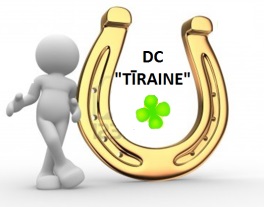 jūnija darba dienās āra aktivitātēsbērniem un jauniešiem no pl. 10.00 līdz 18.00.Pārējie apmeklētāji tiek pieņemti individuāliDienas centra “Tīraine” telpās, lietojot aizsargmaskas.No 7. jūnija līdz 11. jūnijam                        www.dctiraine.lv tālr.: 27873903PirmdienaOtrdienaTrešdienaCeturtdienaPiektdiena10:00-14:00Sagatavošanas darbi/ Skolnieku nodarbinātība vasarā 14:30-16:00Radošās aktivitātes ārā16:00-18:00Brīvā laika sporta aktivitātes ārā10:00-14:00Skolnieku nodarbinātība vasarā 14:30-16:00Treniņš tautas bumbā16:00-18:00Brīvā laika sporta aktivitātes ārā10:00-14:00Skolnieku nodarbinātība vasarā 15:00-18:00Brauciens ar velosipēdiem pa Mārupi10:00-14:00Skolnieku nodarbinātība vasarā 15:00-17:00Sacensības tautas bumbā17:30-18:00Apbalvošana10:00-14:00Skolnieku nodarbinātība vasarā 14:30-16:00Radošā darbnīca plenērā16:00-18:00Brīvā laika sporta aktivitātes ārā